DARRICK MAN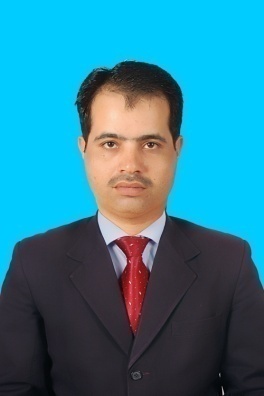 Name			:	FAISAL SHAHZAD Employee No		:	128422 WeatherfordFather’s Name		:	Zameer-ul-Hassan HasratDate of Birth		:	04th September 1979N.I.C. No		:	37203-1473900-1Passport No		:	AU5149003 (Expiry 06th Jan, 2020)Religion		:	IslamMarital Status		:	MarriedMobile			:	0092-333-5925520 / 0092 300 5783680Phone			:	0092-543-411313Address		:	House No 54, Ward No 4, Said Pure, street tariq iqbal				Talagang (Chakwal) PakistanEmail ID                         :            Shahzadfaisal93@gmail.com QUALIFICATION:Matriculation (Science)D. ComLANGAUGE:English ( Good writing and speaking)    2    Urdu      (Excellent writing and speaking)    3    Punjabi (Excellent writing and speaking)RESPONSIBILITIESResponsibilities for operating and servicing oil and gas wells. Assists in rigging up or down, lying out tubular and transporting drilling and service rig. Typically reports to a supervisor or manager possesses a moderate  understanding of general aspects of job work under the close direction of senior personal in the functional area. Duties on shore to off shore and by rig type , pipe handling during tripping operation and maintaining and repairing old pumps and associated equipment while drilling .work on Derrick plate form during pipe connection / disconnection in tripping operation mixes chemicals and over sees pit and mud pump operation and efficiency. AREA OF EXPERTISEMud Pumps AreaMixing Area Mud Tanks AreaShall Shakers Area Rig Floor Derrick BoardStabbing Board Work on HeightCrown block AreaConfined space BOP Area PARTICULARS:One month Computer Course from Springfield Computer Center TalagangMS Office Course from Institute of Computer Sciences TalagangCertificate of Computer Hardware Maintenance from Skill Development CouncilSAFETY CERTIFICATES:Rig Pass Course from IADCA 1039980*H2S Safety Awareness from Rutledge PakistanBasic Fire Fighting from OASIS PakistanH2S Hazard & Effects and First Aid Training from CIM PakistanFive  Years without LTI AwardRight startPRACTICAL EXPERIENCE:        : 1 (Roustabout) Great wall drilling company Pakistan May 2006 to August 2007        : 2 (Floor man) Pride Forasol drilling company Pakistan September 2007 to June 2008         : 3 (Floor man) Weather ford drilling company Pakistan June 2008 to July 2013        : 4 (Derrick man) Weather ford drilling company Pakistan July 2013 onwards (employee          ID is 128422)        ACHEIVEMENTS AND AWARDS:Anti-Corruption Compliance Training completed in November 19, 2011/Pak. (Ref. No 1359118)Code of Business Conduct Training completed in November 19, 2011/Pak. (Ref. No 1359312)WDI 1 January 01, 2011 – May 05, 2011 in Pakistan (Ref. No 980171)WDI 2 March 15, 2011 – July 16, 2011 in Pakistan (Ref. No 1213967)6 years LTI AwardWork with safety in all Experience YearsGood Team Manager of my Drilling TeamAchieve DEEP H2s DEEP WELL 17800 with SafetyNo disability in experience years. SAFETY AWARENESS:Safety LeadershipHSE Management SystemEnvironmental AwarenessPPEPinch PointsBasic Hydrogen Sulfide Safety AwarenessFirst AidPermit to WorkStepping & HandlingHand & Finger InjuryWork on HeightWork on Confined SpaceWork on High Pressure AreaWork on High Pressure Testing AreaCommunication8 GemsFire fighting leadershipHandling of tublersAwareness of hazard Four tenetsTake 5 assessment